 Award  of  Excellence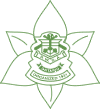 The Debbie DeMoel Special Volunteer AwardThis exceptional service award was established in 2017 to honour our friend and colleague, Debbie DeMoel for her devotion to softball in the Province of Ontario. Debbie was a tireless volunteer with the PWSA Board of Directors, giving 16 years of her time, unselfishly, wherever and however it was needed until her untimely passing in 2016 after a valiant battle with cancer. This award recipient will reflect Debbie’s values of fair play, hard work and determination through their actions in women’s softball.  The commitment to grow and develop the sport of ladies softball over a significant period of time should echo the dedication Debbie brought to the sport.  Volunteers from any level of Ontario Women’s softball are eligible.  The nominator should submit a letter of application along with reasons for the nomination and letters of reference to Debbie Malisani @ littlehands1@rogers.com by the deadline of September 13, 2017.